Community service eventExported from METEOR(AIHW's Metadata Online Registry)© Australian Institute of Health and Welfare 2024This product, excluding the AIHW logo, Commonwealth Coat of Arms and any material owned by a third party or protected by a trademark, has been released under a Creative Commons BY 4.0 (CC BY 4.0) licence. Excluded material owned by third parties may include, for example, design and layout, images obtained under licence from third parties and signatures. We have made all reasonable efforts to identify and label material owned by third parties.You may distribute, remix and build on this website’s material but must attribute the AIHW as the copyright holder, in line with our attribution policy. The full terms and conditions of this licence are available at https://creativecommons.org/licenses/by/4.0/.Enquiries relating to copyright should be addressed to info@aihw.gov.au.Enquiries or comments on the METEOR metadata or download should be directed to the METEOR team at meteor@aihw.gov.au.Community service eventIdentifying and definitional attributesIdentifying and definitional attributesMetadata item type:Object ClassMETEOR identifier:268963Registration status:Community Services (retired), Retired 04/04/2006Definition:An instance or occasion of assistance received by a client from an agency.Context:Information about individual instances of the receipt of assistance by a client from a community service agency is of fundamental interest to service providers, but may or may not be required for national reporting purposes. However, information about an individual service event is a basic building block for other information that is of relevance to national reporting and statistical analysis. For example, if information about the length of time that certain types of persons have received particular types of assistance from specific types of agencies is required, then information about each instance of service provision should be recorded in a standard way. This should enable reliable, valid and comparable data to be reported nationally.Generally, a service event is described by a cluster of metadata items that provide information about when it happened, where it happened, what assistance was received, how much and from whom. The need for information about service events reflects an interest in locating community service assistance to clients in time. This information may help to identify the intensity of assistance received by a person during a time period. Knowing when a person received assistance from an agency also helps to identify those records that are of interest to particular data collections. For example, an agency may be required to report on all assistance provided to clients during, say 1999-2000.As with the definition of a client, what constitutes a service event is influenced by the definition of 'assistance'. That is, every interaction between an agency and a client may not be considered of sufficient significance to warrant recording as a service event. Furthermore, decisions about what is included or excluded from the definition of 'assistance' may be affected by specific program requirements as well as practical considerations related to the amount of time and resources it takes to record every interaction between an agency and a client.Specialisation of:Service/care eventSource and reference attributesSource and reference attributesSubmitting organisation:Australian Institute of Health and Welfare
Origin:Home and Community Care (HACC) Data Dictionary Version 1.0, 1998Relational attributesRelational attributesRelated metadata references:Is re-engineered from  Service event, version 1, DEC, NCSDD, NCSIMG, Superseded 01/03/2005.pdf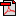  (14.8 KB)No registration status